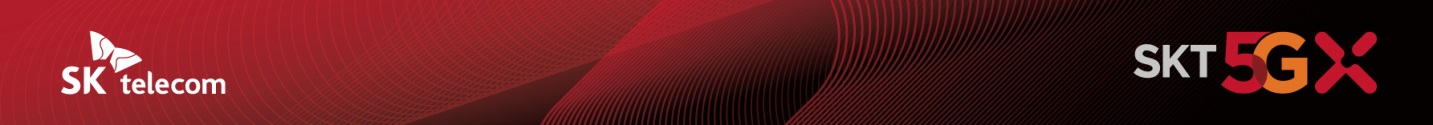 ‘2021 서울 유엔 평화유지 장관회의 D-100 기념행사’SKT, 외교부와 이프랜드에서세계 평화유지 알리기 나선다.- 메타버스 서비스 이프랜드 활용한 외교부 첫 온라인 행사 진행- 아바타로 행사 참석… “이프랜드에 청년 피스키퍼들의 열정을 담아 낼 수 있어 기뻐”[2021. 8. 29]SK텔레콤(대표이사 박정호, www.sktelecom.com)은 외교부와 함께 2021 서울 유엔 평화유지 장관회의 D-100 기념행사를 지난 27일 메타버스 서비스인 이프랜드에서 개최했다고 29일 밝혔다.2021 서울 유엔 평화유지 장관회의는 평화유지 활동 분야 최대 규모·최고위급 회의체로 오는 12월 7일 ~ 8일 이틀간 개최될 예정이다.SKT와 외교부는 코로나19 상황을 고려해, 행사 100일을 앞둔 사전 기념행사와 청년 피스키퍼* 발대식을 메타버스 서비스 이프랜드에서 진행했다.* 청년 피스키퍼 : 서울 유엔 평화유지 장관회의의 서포터즈로 평화유지에 적극적으로 참여하는 청년들을 일컫는 말이번 행사는 ▲ 환영인사 및 청년 피스키퍼 소개 ▲ D-100 축하 메시지 상영 ▲엠블럼 공모전 시상식 ▲베스트 비전상 발표 등에 내용으로 SKT의 메타버스 공간인 이프랜드에서 진행됐다.청년 피스키퍼 발대식에서 신선한 아이디어를 제시해 비전상을 수상한 최윤진, 최원희님은 “청년 피스키퍼 활동 과정에서 온라인 사진전, 유엔과의 협업 등 다양한 과제에 대해 적극적으로 활동하겠다”는 당찬 포부를 밝히기도 했다.SKT 양맹석 메타버스 사업담당은 “이프랜드에 청년 피스키퍼들의 평화유지 활동에 대한 열정을 담아 낼 수 있어 기뻤다”며, “향후에도 국제적으로 의미 있는 활동과 행사가 메타버스 공간에서 열릴 수 있도록 적극 지원하겠다”고 밝혔다.행사에 직접 아바타로 참여한 서은지 서울 유엔 평화유지 장관회의 준비기획단장은 “청년 피스키퍼 선발을 축하하고, 유엔 평화유지 장관회의의 취지를 국민들에게 널리 알릴 수 있도록 적극적인 활동을 당부한다”고 전했다.지난 7월 출시한 이프랜드는 누구나 쉽고 간편하게 메타버스 세상을 즐길 수 있는 서비스로, 출시 후 다양한 업계에서 제휴 문의가 이어지는 등 국내 메타버스 대중화 시대를 견인하고 있다.▶ 관련문의 : SKT PR실 기업PR팀 주영호 매니저 (02-6100-3840) <끝>※ 엠바고: 배포 즉시 보도 가능합니다.※ 외교부에서도 관련 보도자료를 배포하오니 참고 부탁 드립니다.※ 사진설명SK텔레콤은 외교부와 함께 2021 서울 유엔 평화유지 장관회의 D-100 기념행사를 메타버스 서비스인 이프랜드에서 27일 개최했다고 29일 밝혔다.